Primary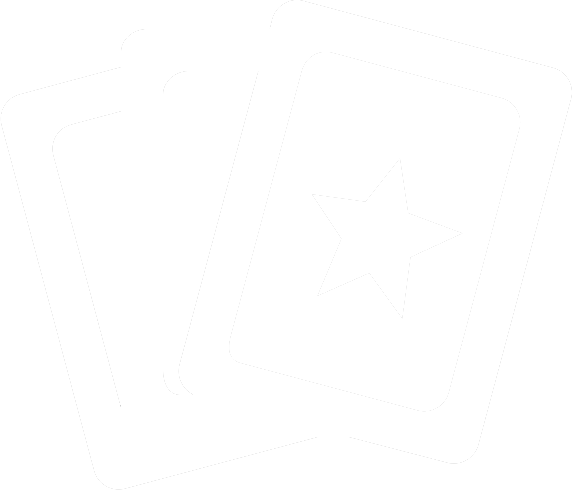 Teachingfor Creativity Taster CardsQuick challenges to practise creative habits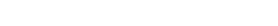 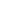 The Five Creative Habits of Mind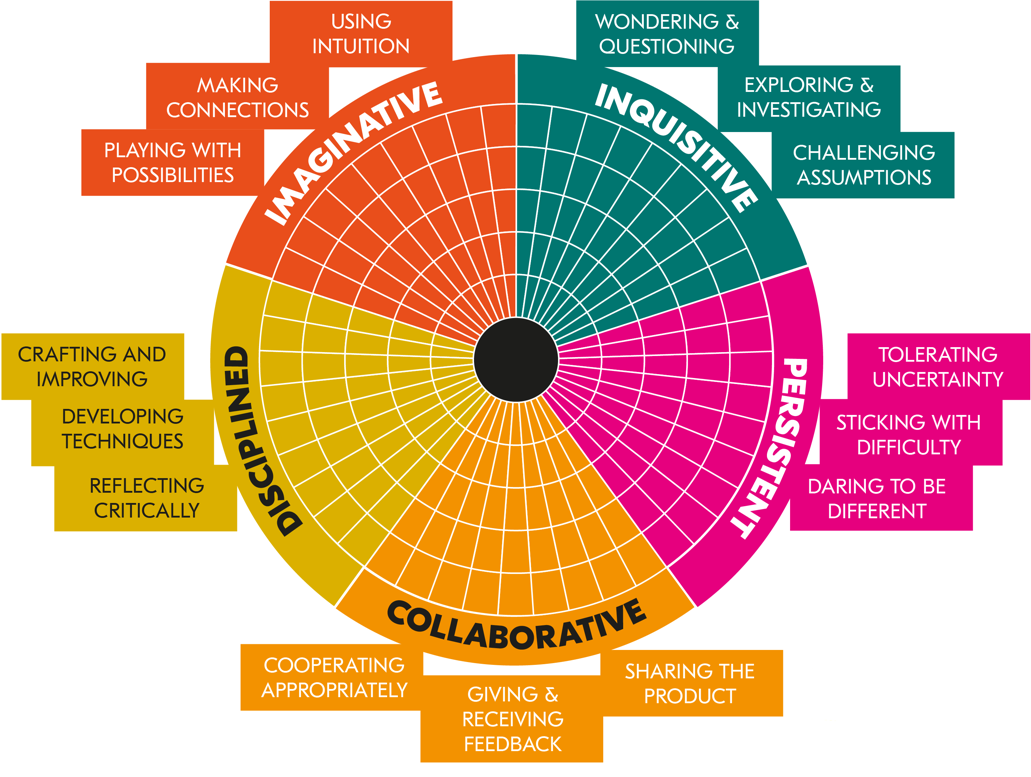 A New Direction, like many others, believes that creativity can be taught, and we want to support schools and teachers to feel equipped to do just    this.The pedagogies underpinning our Teaching for Creativity work come from  the five Creative Habits of Mind – a concept developed from decades of research by Bill Lucas and colleagues which has now been widely adopted into learning policies across the globe. The Creative Habits of Mind are a   great tool for tracking the development of your students’ creativity.To find out more, visit: anewdirection.org.uk/teaching-for-creativityHow to use these cardsThese Taster Cards can be used as ice breakers, starter activities, class assembly prompts, ways to start and end the day, or as stand-alone 10–15-minute activities.We hope the cards help you to think about how to use pedagogies for the five Creative Habits across the curriculum.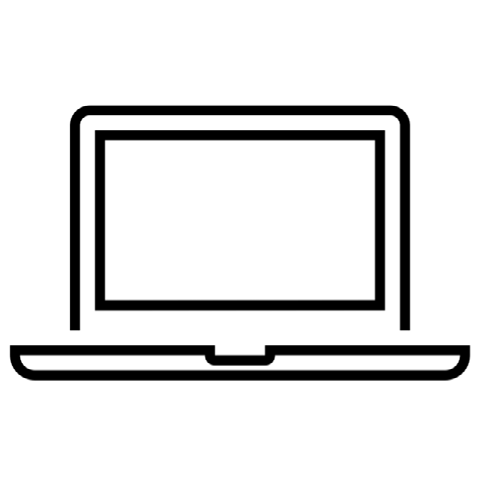 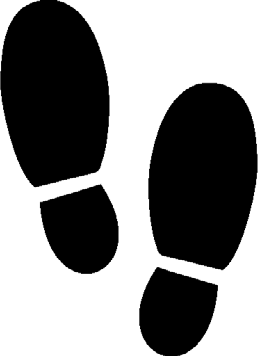 There’s a First for EverythingSee, Think, WonderImaginative: Playing with Possibilities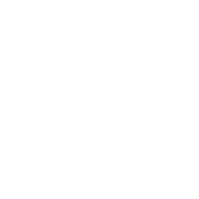 This supports students to explore the possibilities of what they can  achieve by thinking big and starting small.Imaginative: Making ConnectionsThis supports students to make connections about what they already know and make connections between questions they have and others’  observations.Step Inside the Climate CrisisAlternative UsesImaginative: Using IntuitionStudents use their intuition to consider ideas about the climate crisis relying on their senses and imagination over analytical thinking about what is happening.Imaginative: Making ConnectionsThis activity encourages divergent thinking, with students coming up with novel ideas and building on existing ideas to come up with something new and interesting.Only ConnectWonder by NumbersImaginative: Playing with PossibilitiesThis activity practises making links and constructing connections  between existing ideas.Inquisitive: Wondering & QuestioningThis supports students to think of different kinds of questions, provokes curiosity about a topic and starts to develop deeper discussions.Close EncountersPredicting with PicturesInquisitive: Exploring & InvestigatingStudents start to move from theory to practice and act out their curiosity, exploring a problem in a playful way.Inquisitive: Exploring & InvestigatingStudents make predictions, develop their ability to ask questions and learn how to be open-minded, seeing how thinking might change when new information is available.Fake NewsFour CornersImaginative: Challenging Assumptions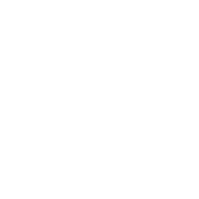 This activity encourages students to challenge conclusions and look for evidence to support claims.Inquisitive: Challenging AssumptionsThrough discussion students build on others’ ideas, develop their critical thinking, and start to challenge opinions - or have their own assumptions challenged.Connection MapsMachines of LearningCollaborative: Co-operating AppropriatelyThe physical creation of a connection map supports the talking process, and pupils need to work together on a shared piece of  paper.Collaborative: Sharing the ‘Product’Students show their understanding and learning, producing a ‘product’ that can be shared, debated, and developed in an instantaneous way.Tableau TreePause for thoughtCollaborative: Sharing the ‘Product’Students are actively engaged in sharing their ideas, having to verbally express opinions and negotiate with each other about what  to include.Collaborative: Co-operating AppropriatelyThe music breaks give pupils time to think and by moving to different pieces of paper they have an opportunity to read the ideas of others in the class.Wonderful WondersFive Line PoemCollaborative: Giving & Receiving FeedbackThis supports students to give positive feedback to each other, whilst          also encouraging them to consider how ideas can be developed or refined.Disciplined: Crafting and ImprovingThis activity illustrates the important process of moving beyond the first attempt or first answer and the power of working collectively to improve and edit.Image/Artist of the DayButterfly EvolutionDisciplined: Developing TechniquesThis is an illustration and discussion about the significance of skills      development and the discipline of artistic practice.Disciplined: Developing TechniquesThis activity demonstrates the re-drafting process – showing how  attention to detail and repeated practice can lead to progress.10-Minute Art TaskFreestyle PortraitsDisciplined: Reflecting CriticallyWith the challenge of a time limitation, students consider ways to     develop initial ideas and start to recognise areas that may need more work than others.Persistent: Sticking with DifficultyThis activity gets more challenging as more constraints are added, so students practice not giving up. It demonstrates the positive, and      sometimes surprising, results of persistence.Circling the Hard PartsFigurative Finders KeepersPersistent: Sticking with DifficultyStudents start to break down a topic into parts and target the most difficult aspects.Persistent: Daring to be DifferentThis activity encourages students to experience and use ideas that  are not their own, building self-confidence to take risks in their creativity.In Their ShoesBehind the DoorPersistent: Sticking with DifficultyStudents think about a topic from different perspectives. This might    result in new thinking and questions that may not otherwise have occurred.Persistent: Tolerating UncertaintyThis activity encourages students to be creative in the moment without a clear goal or structure.Quick CategoriesChalk TalkTEACHER CPDPersistent: Tolerating uncertaintyThis activity helps students deal with uncertainty and shows how preconceptions and assumptions might hinder considering some ideas.CollaborativeThe physical creation of a connection map builds on group thinking and allows everyone to have a say.A Handful of ThoughtsTEACHER CPD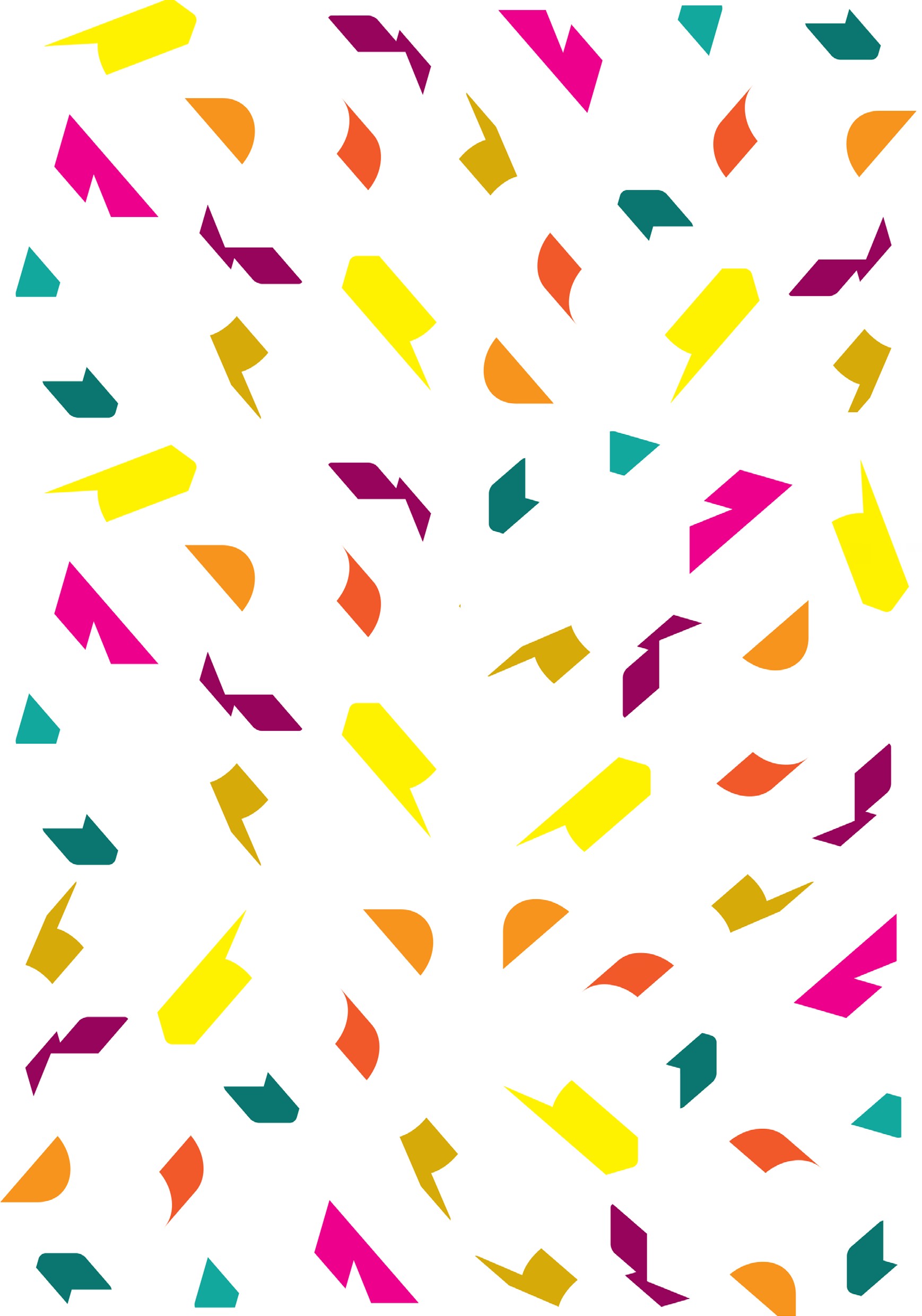 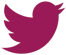 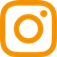 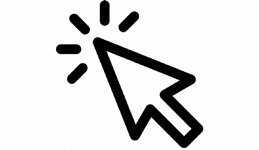 DisciplinedA quick way to reflect constructively on their own progress and/or an activity presented by others to generate instant feedback.